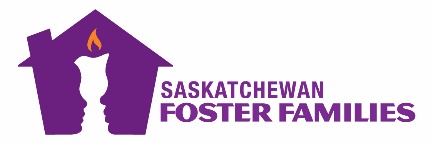 Trust-Based Relational Intervention Virtual Training Registration FormTBRI Training is an advanced training session to increase competency and sensitivity in caring for children with a traumatic history. This training will give you tools to help children that will be placed in your care heal from past trauma while also giving you insight into meaning behind the behaviour of traumatized children. *Trauma Competent Caregiver Training through the SFFA is a required pre-requisite for all attendee’s*Training Schedule:Please select one date below.Hosted virtually over Microsoft Teams9:00 AM to 4:00 PM  -Please note that breaks will be taken throughout the training session.  We would ask that you login into the classroom by no later than 8:40 AM to ensure a stable and working connection.Name(s): Mailing Address: 		City/Town:Postal Code:   			Mobile Phone:Email Address:	Ministry Worker: Trauma Competent Caregiver Completion Date: Registration forms should be completed and sent by email to: tessa@sffa.sk.ca or by fax: 306.975.1581 April 6th,  2024 **Registration must be received no later than April 1st, 2024 June 1st,  2024 **Registration must be received no later than May 27th, 2024 If you have questions regarding the training or your registration, please email:tessa@sffa.sk.ca or call the SFFA Training Coordinator Tessa Stock at 306.975.1528